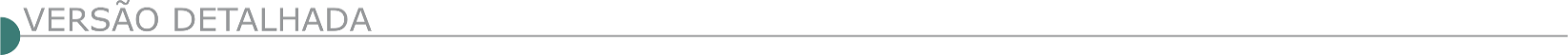 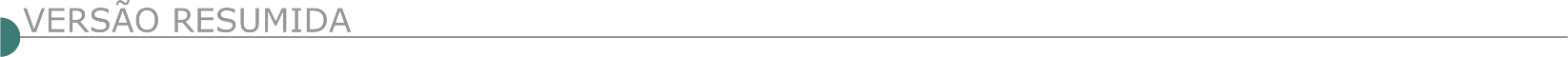 ESTADO DE MINAS GERAISBOA ESPERANÇA PREFEITURA MUNICIPAL AVISO DE LICITAÇÃO – CONCORRÊNCIA PÚBLICA Nº 05/2022.Tipo Menor Preço. Regime de Execução: Empreitada por preço global. Objeto: Contratação de empresa especializada para execução de obra incluindo fornecimento de materiais e equipamentos necessários para relocação do emissário de esgoto para modificação da Ponte do Jarbas neste município, de conformidade com as especificações técnicas contidas no memorial descritivo, projetos e planilhas anexos do edital. Entrega dos envelopes até às 09h:00min de 27/06/2022. Edital e anexos no site: www.boaesperanca.mg.gov.br/licitacoes. Informações: (35) 3851-0314. BONFIM/MG - AVISO DE LICITAÇÃO TOMADA DE PREÇOS 006/2022 A Prefeitura Municipal de Bonfim/MG, torna público o edital do Processo Licitatório nº 144/2022, Tomada de Preços 006/2022, para contratação de empresa para construção da primeira etapa do posto do PSF neste município de Bonfim, conforme edital e seus anexos. Data: 21/06/2022, às 10h00min. Edital disponível na Prefeitura de Bonfim. Telefax: (31) 3576-1318, e-mail licitabonfim@yahoo.com.br e site www.prefeiturabonfim.mg.gov.br. CÂMARA MUNICIPAL DE BURITIS TOMADA DE PREÇOS Nº 01/2022 A Câmara Municipal de Buritis/MG, através da Presidente da Comissão de Licitação, torna público, aos interessados, que fará realizar Processo Licitatório nº 07/2022, na modalidade Tomada de Preços nº 01/2022, tendo como objeto contratação de empresa para execução de obra de reforma do prédio sede e anexos da Câmara Municipal de Buritis/MG, conforme Projeto Básico e demais documentos que integram o Edital. Data da Sessão: 21/06/2022, às 09hs00min (horário de Brasília). Local: Setor de Licitações da Câmara Municipal de Buritis, com sede na Rua Jardim nº 30, Bairro Centro, Buritis/MG. Cópia do Edital e seus anexos poderão ser retirados no endereço citado e/ou no portal da transparência do município, no seguinte endereço eletrônico: https://www.buritis.mg.leg.br/transparencia/licitacoes-e-contratos/licitacoes-e-contratos-2022. PREFEITURA MUNICIPAL DA CAMPANHA - EDITAL - PROCESSO Nº 0078/2022 - TP Nº 001/2022 PREFEITURA MUNICIPAL DA CAMPANHA – MG - CNPJ n° 18.712.174/0001-42 - Torna Público o Processo nº 00078/2022 - Modalidade: Tomada de Preços nº 001/2022 – Objeto: contratação de empresa sob o regime de execução por preço global com aplicação total de mão-de-obra e materiais destinados a conclusão da obra da creche da chapada rua José Augusto lemes 712 – bairro da chapada recurso BDMG. Data de Abertura: 14/06/2022 às 14:00 horas – Dot. 02.05.03.12.365.0010.3.004.4490.51.00 – Red. 308 – Fonte 190 - Valor Estimado R$ 163.779,31 - site: www.campanha.mg.gov.br ou Rua Dr. Brandão n° 59 – Centro – Campanha – MG, Cep 37400-000 – Fone: (35) 3261-1059.PREFEITURA MUNICIPAL DE CAMPO DO MEIO - MG PROCESSO 57/2022 TOMADA DE PREÇO Nº 5/2022 A Prefeitura Municipal de Campo do Meio - MG, comunica a todos os interessados do ramo pertinente a abertura da licitação pública na modalidade de TOMADA DE PREÇO, regida pela Lei N° 10.520/2002, cujo objeto é: CONTRATAÇÃO EMPRESA ESPECIALIZADA EM ENGENHARIA PARA OBRAS DE INFRAESTRUTURACALÇAMENTO EM BLOQUETES NA RUA PRINCIPAL E PRAÇA DA COMUNIDADE RURAL JATOBA. PARA DE DEMANDA DO MUNICIPIO DE CAMPO DO MEIO-MG, COM EMPREGO DE MÃO DE OBRA E MATERIAL. Abertura: 28/06/2022 às 09:00:00 horas. O edital pode ser adquirido na sede da Prefeitura Municipal, Rua Dr. José Mesquita Neto, nº. 356, centro da cidade de Campo do Meio, no Departamento de Compras ou pelo site www.campodomeio.mg.gov.br. Informações complementares na sede da Prefeitura Municipal, no Departamento de Compras, ou pelo telefone: (35) 3857-1319.PREFEITURA DE CARMO DA MATA TOMADA DE PREÇOS 001/2022 PREFEITURA MUNICIPAL DE CARMO DA MATA/MG. Aviso de Licitação – Tomada de Preços n.º 001/2022 – Processo Licitatório n.º 069/2022. O Município de Carmo da Mata-MG, torna público nos termos das Leis Federais n.º 8.666/93 e 123/06 e suas alterações, por intermédio de seu Prefeito, o Processo n.º 069/2022, Tomada de Preço n.º 001/2022 com entrega dos envelopes no dia 13/06/2022, até 13:00 hs, visando contratação de empresa de engenharia especializada para execução de obra de reforma da Escola Municipal “Nephtali Gonzaga de Melo”, conforme especificações e demais elementos técnicos constantes nos Projetos: Arquitetônico e de localização, Planilha Orçamentária, Planilha Memória de Cálculo, Cronograma Físico Financeiro e Memorial Descritivo e demais Anexos deste Edital. O Edital completo poderá ser obtido no site www.carmodamata.mg.gov.br. PREFEITURA MUNICIPAL DE CARMO DE MINAS TOMADA DE PREÇOS Nº 003/2022 O município de Carmo de Minas – MG torna público o Processo Licitatório nº 093/2022, instaurado na modalidade Tomada de Preços nº 003/2022. Objeto: Contratação de Empresa Especializada para a Canalização do Córrego Santo Antônio e Execução de Duas Redes de Esgoto 150mm para receberem as Ligações das Residências. Abertura dos envelopes: 14/06/2022 às 13:00hs.COROMANDEL PREFEITURA MUNICIPAL AVISO DE LICITAÇÃO. TOMADA DE PREÇOS Nº 05/2022. Será realizado no dia 14 de junho de 2022 às 08:00 hs o Processo n° 99/2022, do Tipo Menor Preço Global. Objeto: Contratação de empresa especializada em engenharia para execução de obra de ponte em estrutura mista nos Lemes e Santo Inácio, no Município de Coromandel-MG. AVISO DE LICITAÇÃO. TOMADA DE PREÇOS Nº 06/2022Será realizado no dia 15 de junho de 2022 às 13:30 hs o Processo n° 100/2022, do Tipo Menor Preço Global. Objeto: Contratação de empresa especializada em engenharia para execução de obras de reconstrução das contenções em muro de gabião na Avenida Jose Caetano Filho, no Município de Coromandel-MG. E-mail: licitacao@coromandel.mg.gov.br no site www.coromandel.mg.gov.br ou pelo telefone 34-3841-1344. DORES DE CAMPOS PREFEITURA MUNICIPAL PROCESSO Nº 53/2022 TOMADA DE PREÇOS Nº 04/2022 Contratação de empresa especializada para execução de calçamentos e drenagens em ruas do Bairro Paloma, através do Contrato de Repasse OGU nº 1075.784-76/2021 Convenio nº. 912472/2021/MDR/CAIXA. Os interessados poderão retirar o edital no site: http://www.doresdecampos.mg.gov.br, ou solicitar por e-mail a licitagovdores@doresnet.com.br e deverão cadastrar até 10/06/2022. O recebimento dos envelopes de habilitação e proposta será até às 14:00 horas do dia 14/06/2022 e serão abertos os envelopes de habilitação às 14:00 horas, na mesma data. Dores de Campos, 26 de maio de 2022. FERVEDOURO PREFEITURA MUNICIPAL - AVISO DE LICITAÇÃO TOMADA DE PREÇOS Nº 006/2022 A Prefeitura Municipal de Fervedouro/MG, torna pública a realização do Procedimento de Licitação na Modalidade Tomada de Preços n° 006/2022 – Contratação de empreitada global para pavimentação na rua estrada São Pedro do Glória, Rua Fortaleza e mais diversas ruas no Município de Fervedouro. Para data de abertura: 14 de junho de 2022 (às 08:45 horas). Maiores informações: Tel.: (32) 3742-1167, site: www.fervedouro.mg.gov.br, pelo e-mailcompraselicitacoes@fervedouro.mg.gov.br ou na Sede da Prefeitura Municipal de Fervedouro. AVISO DE LICITAÇÃO TOMADA DE PREÇOS Nº 007/2022 A Prefeitura Municipal de Fervedouro/MG, torna pública a realização do Procedimento de Licitação na Modalidade Tomada de Preços n° 007/2022 – Contratação de empreitada global para pavimentação na Vila União, Trevo de acesso ao Bairro Santa Rita e mais diversas ruas no Município de Fervedouro. Para data de abertura: 15 de junho de 2022 (às 08:45 horas). Maiores informações: Tel.: (32) 3742-1167, site: www.fervedouro.mg.gov.br, pelo e-mailcompraselicitacoes@fervedouro.mg.gov.br ou na Sede da Prefeitura Municipal de Fervedouro. AVISO DE LICITAÇÃO TOMADA DE PREÇOS Nº 008/2022 A Prefeitura Municipal de Fervedouro/MG, torna pública a realização do Procedimento de Licitação na Modalidade Tomada de Preços n° 008/2022 – Contratação de empreitada global para pavimentação na Av José Antônio da Silva Filho, Rua São José e mais diversas ruas no Município de Fervedouro. Para data de abertura: 20 de junho de 2022 (às 08:45 horas). Maiores informações: Tel.: (32) 3742-1167, site: www.fervedouro.mg.gov.br, pelo e-mailcompraselicitacoes@fervedouro.mg.gov.br ou na Sede da Prefeitura Municipal de Fervedouro. PREFEITURA MUNICIPAL DE FORMIGA - MG – PROCESSO DE LICITAÇÃO Nº. 065/2022 - MOD. TOMADA DE PREÇOS N. º 003/2022 TIPO: MENOR PREÇO. OBJETO: Contratação de empresa especializada para execução de obras de reforço do muro de arrimo do Centro de Educação Infantil – Proinfância, tipo 2, no Bairro Geraldo Veloso, no Município de Formiga – MG, conforme projetos, planilha orçamentária, especificação particular (memorial descritivo), memorial de cálculo, cronograma físico-financeiro e especificações técnicas. O protocolo dos envelopes será dia 15/06/2022 até às 08:00 hs. A abertura da sessão será às 08:10, no dia 15/06/2022. Local: R. Barão de Piumhi 92-A, Diretoria de Compras Públicas, Formiga – MG. Informações: telefone (37) 3329-1843 / 3329-1844; e-mail: licitacaoformigamg@gmail.com; site: www.formiga.mg.gov.br. PREFEITURA DE GRÃO MOGOL SECRETARIA DE LICITAÇÕES E CONTRATOS PRC 079 TOMADA DE PREÇOS 001/2022 PROCEDIMENTO LICITATÓRIO 079/2022-TOMADA DE PREÇOS 001/2022- Contratação de pessoa jurídica para construção de quadra coberta na Escola Municipal Afrânio Augusto Figueiredo na Comunidade Vista Alegre conforme Termo do Convênio de Saída nº 1261000569/2022/SEE, por empreitada por execução indireta e por preço global-Habilitação: 15/06/2022-9hlicitagraomogol.mg@gmail.com - www.graomogol.mg.gov.br. PREFEITURA MUNICIPAL DE GUAXUPÉ – MG. AVISO DE LICITAÇÃO. TOMADA DE PREÇOS 011/2022 – AMPLA PARTICIPAÇÃO – PROCESSO Nº 169/2022. O Município de Guaxupé – MG torna pública a realização da TOMADA DE PREÇOS 011/2022, Processo nº 169/2022, empreitada TIPO MENOR PREÇO GLOBAL, destinada à seleção e contratação de empresa na área de engenharia cível e/ou arquitetura para Execução da drenagem pluvial no bairro Vila Campanha no Município de Guaxupé/MG, com recursos oriundos de transferência especial do Estado pelo acordo judicial de reparação dos impactos socioeconômicos e ambientais do rompimento da barragem em Brumadinho/MG. O edital completo estará à disposição dos interessados na Secretaria Municipal de Administração da Prefeitura de Guaxupé, situada na Av. Conde Ribeiro do Valle, 113 – pavimento superior, Centro, Guaxupé/MG, fone (35) 3559-1021, a partir do dia 30 de maio de 2022 e também no site www.guaxupe.mg.gov.br, onde o edital completo poderá ser baixado. Entrega dos envelopes, até o dia 15 de junho de 2022, às 14:00 horas, abertura no mesmo dia as 14:00 horas na Sala de Reuniões da Secretaria Municipal de Administração da Prefeitura de Guaxupé, situada na Av. Conde Ribeiro do Valle, 113 – pavimento superior, centro, Guaxupé, Minas Gerais, devendo as empresas interessadas se cadastrarem na Prefeitura de Guaxupé até o dia 10 de junho de 2022 e realizarem a caução no valor de 1%(um por cento) do valor do objeto desta Tomada de Preços para participação no certame. VISITA TÉCNICA: Deverá ser agendada na Secretaria Municipal de Obras e Desenvolvimento Urbano, endereço Rua Major Joaquim Pedro, 39 – Centro – Guaxupé/MG – fone (35) 3559-1089 com a servidora Fernanda para ser realizada entre os dias 31 de maio a 14 de junho de 2022, nos horários das 09:00 as 11:00 horas e das 14:00 as 16:00 horas. Maiores informações na Secretaria Municipal de Administração de Guaxupé e no site www.guaxupe.mg.gov.br. PREFEITURA DE GURINHATÃ SETOR DE LICITAÇÕES AVISO DE ABERTURA DE LICITAÇÃO TOMADA DE PREÇOS 002/2022 AVISO DE ABERTURA DE LICITAÇÃO TOMADA DE PREÇOS 002/2022 O Município de Gurinhatã-MG., por meio da Comissão Permanente de Licitação, torna público, para conhecimento dos interessados, que realizará licitação na modalidade Tomada de Preços nº 002/2022 cujo objeto é a CONTRATAÇÃO DE EMPRESA HABILITADA EM PRESTAÇÃO DE SERVIÇOS DE OBRA (REMANESCENTE) DE ENGENHARIA PARA EXECUÇÃO DE OBRA DE CONSTRUÇÃO DO CENTRO ADMINISTRATIVO DO MUNICÍPIO DE GUARINHATÃ - MG, TUDO EM CONFORMIDADE COM AS ESPECIFICAÇÕES TÉCNICAS CONTIDAS NO PROJETO PADRÃO, MEMORIAL DESCRITIVO E DEMAIS PLANILHAS ORÇAMENTARIAS CONSTANTES NO ANEXO I – PASTA TÉCNICA DO EDITAL. Abertura será no dia 13/06/2022 às 09h. As informações poderão ser obtidas na Prefeitura Municipal de Gurinhatã pelo telefone (34) 3264-1010, no site: www.gurinhata.mg.gov.br, ou pelo e-mail: licitacao@gurinhata.mg.gov.br, das 08h:00 às 17:00 horas.SETOR DE LICITAÇÕES AVISO DE ABERTURA DE LICITAÇÃO TOMADA DE PREÇOS 003/2022 O Município de Gurinhatã-MG., por meio da Comissão Permanente de Licitação, torna público, para conhecimento dos interessados, que realizará licitação na modalidade Tomada de Preços nº 003/2022 cujo objeto é a CONTRATAÇÃO DE EMPRESA HABILITADA EM PRESTAÇÃO DE SERVIÇOS DE OBRA (REMANESCENTE) DE ENGENHARIA PARA EXECUÇÃO DE OBRA DE REFORMA E ADAPTAÇÃO DO TERMINAL RODOVIÁRIO SEBASTIÃO VERISSIMO DE FARIA, TUDO EM CONFORMIDADE COM AS ESPECIFICAÇÕES TÉCNICAS CONTIDAS NO PROJETO PADRÃO, MEMORIAL DESCRITIVO E DEMAIS PLANILHAS ORÇAMENTARIAS CONSTANTES NO ANEXO I – PASTA TÉCNICA DO EDITAL. Abertura será no dia 13/06/2022 às 13h. As informações poderão ser obtidas na Prefeitura Municipal de Gurinhatã pelo telefone (34) 3264-1010, no site: www.gurinhata.mg.gov.br, ou pelo e-mail: licitacao@gurinhata.mg.gov.br, das 08h:00 às 17:00 horas.IPUIUNA PREFEITURA MUNICIPAL TOMADA DE PREÇOS N.º 01/2022 Objeto: “Contratação de empresa em regime de empreitada global, incluindo materiais e mão de obra, objetivando a execução de calçamento em bloquetes e assentamento de guia de meio-fio, trecho estrada Terra Queimada, conforme especificações constantes do edital e seus anexos”. A sessão pública será realizada no dia 20 de junho de 2022 às 09h00min, na Sala de Licitações, situada na Rua João Roberto da Silva, nº 40, Centro. O edital poderá ser consultado e obtido, gratuitamente, em dias úteis no período das 08h às 16h, ou pelo site www.ipuiuna.mg.gov.br, para cópia do arquivo. Informações: tel. (35) 3732- 2487 ou e-mail: licitaipmg@gmail.com. PREFEITURA MUNICIPAL DE ITABIRITO AVISO DE LICITAÇÃO CONCORRÊNCIA PÚBLICA Nº 50/2022 PL 127/2022. Objeto: Contratação de empresa especializada em serviços de engenharia para execução da obra de Ampliação do Prédio Sede da Prefeitura Municipal de Itabirito, em atendimento à Secretaria Municipal de Administração. Tipo Menor Preço Global. A abertura será dia 01/07/2022 às 13:00 horas. O edital poderá ser retirado pelo site: www.itabirito.mg.gov.br, no Depto de Licitações; e-mail: licitacao@pmi.mg.gov.br. Tel.: (31) 3561-4086.PREFEITURA MUNICIPAL DE ITAPEVA/MG – CONCORRÊNCIA 001/2022 PROCESSO LICITATÓRIO 116/2022, EDITAL 042/2022 Tipo: Menor Preço Global. Objeto: contratação de empresa para execução de obras de engenharia para pavimentação asfáltica [estrada Distrito Areias x bairro Sertão Grande, bairro Sertão Grande (adjacente à igreja), bairro Posses (proximidades do bar Zé Bento), estrada Distrito Areias (próximo campo de futebol), bairro Mandu (travessa 1, travessa 2), rua Geralda Pereira (Nova Itapeva), rua José Benedito Pereira (pedra branca), avenida Leonardo Rossi e estrada Distrito Tropical Flores] e recapeamento asfáltico [rua Francisco Cassalho, rua São Francisco de Assis, rua Antenor Valentim Queiróz, rua José Nascimento Filho e rua Benedita Nascimento], com fornecimento de mão-de-obra e materiais. A sessão realizar-se-á às 09 horas de 30 de junho de 2022, na sede da CPL, na Rua Ulisses Escobar, 30, Centro, Itapeva, Estado de Minas Gerais. Edital encontra-se disponível pelo e-mail licitacao@itapeva.mg.gov.br. PREFEITURA MUNICIPAL DE ITURAMA AVISO DE LICITAÇÃO CONCORRÊNCIA Nº 02/2022Objeto: Contratação de empresa para execução de obras de construção de pavimentação, recapeamento asfáltico e adequações das vias e pontes do perímetro urbano do Município de Iturama/MG, com recursos financeiros oriundos do Contrato de Repasse nº 916888/2021/MDR/CAIXA. Data/hora de abertura dos Envelopes: 30 de junho de 2022, às 09:00 hs. Informações: Comissão Permanente de Licitação, Av. Alexandrita, nº 1.314, Jd. Eldorado, CEP 38280-000, Iturama/MG ou através do e-mail licitacao@iturama.mg.gov.br.ITAÚ DE MINAS PREFEITURA MUNICIPAL PREGÃO ELETRÔNICO 014/2022 – RP 011/2022 Torna público que fará realizar licitação dia 15/06/2022, às 08h00min, no endereço eletrônico: http://itaudeminas.mg.gov.br/pregao-eletronico, cujo objeto é contratação eventual de empresa especializada em fornecimento e aplicação de massa asfáltica tipo CBUQ - concreto betuminoso usinado à quente, visando a execução de Tapa Buraco em diversas ruas do município de Itaú de Minas, durante o período de 12 meses, em regime de execução parcelada. Contatos: 35-3536- 4995, licitacao@itaudeminas.mg.gov.br, www.itaudeminas.mg.gov.br. JOAÍMA PREFEITURA MUNICIPAL AVISO DE LICITAÇÃO TOMADA DE PREÇOS Nº 05/2022 PROC. Nº 059/2022 Tomada de Preços nº 05/2022, tipo menor preço global. Objeto: Contratação de empresa especializada para prestação de serviços de construção de ponte mista na saída do Distrito do Giru para comunidades rurais com fornecimento total de materiais e mão de obra, sessão de habilitação e julgamento das propostas no dia 14/06/2022, às 09:00hs. Proc. Licitatório nº 060/2022 - Tomada de Preços nº 06/2022, tipo menor preço global. Objeto: Contratação de empresa especializada para prestação de serviços de construção de ponte mista na Faz. Triângulo zona rural do município de Joaíma com fornecimento total de materiais e mão de obra, sessão de habilitação e julgamento das propostas no dia 14/06/2022, às 15:00hs. Proc. nº 061/2022 P.P. SRP nº 018/2022. Tipo menor preço por item. Objeto: Contratação de empresa para locação de veículo para secretaria municipal de obras, com abertura no dia 09/06/2022, às 15:00hs. Editais encontra-se a disposição na Praça Dr. Olinto Martins, 160, Centro, Joaíma/MG – Setor de Licitação, Tel. (33)3745-1203 ou www.joaima.mg.gov.br. LAVRAS PREFEITURA MUNICIPAL AVISO DE PUBLICAÇÃO DO PROCESSO LICITATÓRIO Nº 166/2022 – TOMADA DE PREÇO N° 007/2022 Contratação de empresa de engenharia para implantação e modernização da Pça Dr. Augusto Silva, em parceria com o Governo Federal através do Ministério do Desenvolvimento Regional por intermédio da Caixa Econômica Federal, Contrato de Repasse nº 907776/2020/MDR/ CAIXA Menor valor global. Sessão pública recebimento e abertura dos envelopes dia 14 de junho de 2022, às 13:00, na sala de licitações, situada na Avenida Sylvio Menicucci, 1575 - Bairro Kennedy, Lavras. O edital poderá ser obtido no setor de licitações ou site www.lavras.mg.gov.br, telefone (35) 3694 4021 – Wilson R. Ribeiro – Subsecretario de Licitações.MALACACHETA PREFEITURA MUNICIPAL AVISO DE LICITAÇÃO PROCESSO LICITATÓRIO 030/2022 TP - Nº 004/2022.Tipo: menor preço global, para Contratação de empresa para prestação de serviços em Construção de Quadra Poliesportiva no Distrito de Santo Antonio do Mucuri, neste Município. A abertura do processo será dia 13/06/2022 às 08:00min, na sede da prefeitura municipal, praça mons. Jorge Lopes de Oliveira, nº 130 - cep: 39.690-000. O edital poderá ser lido na íntegra e adquirido através do e-mail: licitar8666@hotmail.com ou site portal da transparência. MURIAÉ – MG - DEMSUR - DEPARTAMENTO MUNICIPAL DE SANEAMENTO URBANO PREGÃO PRESENCIAL Nº 044/2022SERVIÇOS DE DIVERSOS VEÍCULOS E EQUIPAMENTOS (AMPLA CONCORRÊNCIA). DEMSUR - DEPARTAMENTO MUNICIPAL DE SANEAMENTO URBANO - MURIAÉ - MG – PUBLICA O PREGÃO PRESENCIAL Nº 044/2022 – CONTRATAÇÃO DE EMPRESA PARA PRESTAÇÃO DE SERVIÇOS COM ESCAVADEIRA HIDRÁULICA, CAMINHÃO BASCULANTE E ROLO COMPACTADOR, TODOS COM MOTORISTA/OPERADOR, PARA SEREM UTILIZADOS NA MANUTENÇÃO E OBRAS REALIZADAS POR ESTA AUTARQUIA. ENTREGA DOS ENVELOPES DE DOCUMENTAÇÃO E PROPOSTA ATÉ O DIA 09/06/2022 ÀS 13:30 HORAS COM ABERTURA NESTE MESMO DIA E HORÁRIO NA AV. MAESTRO SANSÃO, Nº 236 – 2º ANDAR (SALA DE LICITAÇÕES DO DEMSUR) – BAIRRO CENTRO – MURIAÉ – MG - CEP 36.880-002. EDITAL DISPONÍVEL A PARTIR DE 30/05/2022 – INFORMAÇÕES PELO SITE WWW.DEMSUR.COM.BR OU PELO TELEFONE (32) 3696-3459.NOVA LIMA PREFEITURA MUNICIPAL - AVISO DE LICITAÇÃO CONCORRÊNCIA PÚBLICA Nº 037/2021O Município de Nova Lima torna público que realizará licitação na modalidade Concorrência Pública nº 037/2021. Objeto: Contenção na Rua Agenor Lopes, n.º 214, Bairro Vale da Esperança, Nova Lima/MG. A abertura dar-se-á no dia 01/07/2022 às 09:00 h na Rua Bias Fortes, nº 62 – 2° andar, Centro – Nova Lima/MG. O Edital estará disponível a partir do dia 27/05/2022 no site www.novalima.mg.gov.br e no Departamento de Contratos e Licitações da Prefeitura Municipal de Nova Lima. PAINS PREFEITURA MUNICIPAL AVISO DE LICITAÇÃO DA TOMADA DE PREÇOS Nº 009/2022 A Prefeitura Municipal de Pains torna público a todos os interessados a realização do Processo Licitatório Nº 095/2022. Modalidade: Tomada de Preços Nº 009/2022. Tipo: Menor Preço Global. Objeto: Contratação de empresa de engenharia ou arquitetura e urbanismo para construção de rede de micro drenagem pluvial referente ao Córrego da Vazante no município de Pains/MG. Abertura da Sessão: às 14h do dia 13 de junho de 2022. Local: Setor de Licitações, situado à Praça Tonico Rabelo, 164 – Centro – Pains/MG. Tel.: (37) 3323-1285. Karina Paula Rodrigues Silva, Presidente da CPL. Edital disponível no site da Prefeitura www.pains.mg.gov.br. AVISO DE LICITAÇÃO DA TOMADA DE PREÇOS Nº 008/2022 A Prefeitura Municipal de Pains torna público a todos os interessados a realização do Processo Licitatório Nº 094/2022. Modalidade: Tomada de Preços Nº 008/2022. Tipo: Menor Preço Global. Objeto: Contratação de empresa de engenharia ou arquitetura e urbanismo para construção de rede de macro drenagem pluvial urbana no município de Pains/ MG, conforme Contrato de Financiamento BDMG/BF nº 333.374/21 – recursos do Programa BDMG Urbaniza 2021. Abertura da Sessão: às 9h do dia 13 de junho de 2022. Local: Setor de Licitações, situado à Praça Tonico Rabelo, 164 – Centro – Pains/MG. Tel.: (37) 3323-1285. Karina Paula Rodrigues Silva, Presidente da CPL. Edital disponível no site da Prefeitura www.pains.mg.gov.br. PREFEITURA DE PEDRA DO INDAIÁ PREFEITURA MUNICIPAL DE PEDRA DO INDAIÁ PROCESSO Nº. 023/2022 TOMADA DE PREÇO Nº. 001/2022 O Município de Pedra do Indaiá comunica que irá realizar procedimento licitatório, modalidade TOMADA DE PREÇO Nº. 001/2022, tipo Menor Preço Global, referente à contratação de empresa especializada para proceder a construção do Centro de Especialidades em Saúde e Pronto Atendimento Municipal, de acordo com memorial descritivo, planilha orçamentária, cronograma físico financeiro, demais projetos, atendendo à solicitação da Secretaria Municipal de Saúde. Entrega dos envelopes: Até 15/06/2022 as 13:00 horas. Informações/Edital: www.pedradoindaia.mg.gov.br ou Avenida Primeiro de Março, 891 – Centro em Pedra do Indaiá – MG – Telefax (37) 3344 1112 Horário: 08:00 as 17:00 horas, ou pelo endereço eletrônico: licitações@pedradoindaia.mg.gov.br. PONTO CHIQUE PREFEITURA MUNICIPAL P. Nº 033/22, TP Nº 05/22. Objeto: contratação de empresa para realizar a CONSTRUÇÃO de uma Capela no cemitério municipal de Ponto Chique/MG. Sessão: 21/06/22 às 08:00 hs. Edital: Prefeitura, e-mail: licitacaopontochique2017@gmail.com ou pelo Site. ROMARIA PREFEITURA MUNICIPAL AVISO DE LICITAÇÃO TOMADA DE PREÇO 001/2022 O Município de Romaria/MG, através da Comissão Permanente de Licitação, torna público que às 09:00 horas do dia 13 de junho de 2022, na sede da Prefeitura Municipal de Romaria/MG, estará realizando Tomada de Preço na contratação de empresa especializada para realização de obras de engenharia na construção da cobertura metálica do palco na Praça da Matriz deste município. O edital completo com todas as especificações e informações se encontra à disposição no setor de licitação pelo tel. (034) 3848-1110, horário das 08:00 às 17:00.SABARÁ PREFEITURA MUNICIPAL AVISO EDITAL DE LICITAÇÃO N.º 041/2022 – CONCORRÊNCIA PÚBLICA Será realizado no dia 28/06/2022, às 09:00 horas, cujo objeto é a contratação de empresa do ramo para a execução de construção de campo de futebol de grama sintética, vestiário, bar, área de lazer e urbanização do Campo do Newtão, localizado na MGC – 262, nº 7.000, Bairro Nações Unidas, Sabará/MG, com fornecimento de mão de obra e materiais, em atendimento as Secretarias Municipais de Obras e Esporte. Edital e anexos no site: www.sabara.mg.gov.br. SACRAMENTO PREFEITURA MUNICIPAL AVISO DE LICITAÇÃO – TOMADA DE PREÇOS Nº 007/2022. O Município de Sacramento torna público que fará realizar licitação na modalidade de TOMADA DE PREÇOS, do tipo MENOR PREÇO GLOBAL, que tem por objeto a contratação de empresa especializada na execução de serviços de engenharia referente A CONSTRUÇÃO DE PONTE SOBRE O CÓRREGO LAJEADO (NA REGIÃO DE SANTA MARIA, DIVISA COM O MUNICÍPIO DE CONQUISTA), com extensão de 6,00 m (seis metros) e com largura de 4,50 m (quatro metros e cinquenta centímetros), para atendimento a solicitação realizada pela Secretaria Municipal de Obras e Serviços Urbanos, do qual o valor estimado é de R$ 302.860,51 (trezentos e dois mil, oitocentos e sessenta reais e cinquenta e um centavos). Abertura: às 09:15 horas do dia 15 de junho do ano de 2022. Fundamento: Lei Federal nº. 8.666/93 e alterações. O edital encontra-se à disposição dos interessados no horário das 7h às 16h no Departamento de Licitações desta Prefeitura, situado na Praça Monsenhor Saul Amaral, 512 – Centro – Sala 12, no site www.sacramento.mg.gov.br  ou solicitação através do e-mail (editais@sacramento.mg.gov.br). TRÊS PONTAS - MG - AVISO DE LICITAÇÃO – CONCORRÊNCIA N.º 012/2022 PROCESSO N.º 140/2022 A prefeitura Municipal de Três pontas - MG, através da comissão permanente de Licitação, torna pública a abertura de procedimento licitatório na modalidade concorrência, do tipo Menor preço, para a contratação de empresa objetivando a construção de quadra poliesportiva no centro Municipal de educação infantil cônego Francisco, conforme convênio n.º 1261000342/2022, celebrado entre a prefeitura Municipal de Três pontas/MG e a secretaria de estado de educação de Minas Gerais (see), com fornecimento de material, mão de obra e tudo que se fizer necessário para a perfeita execução da obra. O Edital completo e seus anexos poderão ser retirados gratuitamente no sítio www.trespontas.mg.gov.br, ou ainda obtidos junto à comissão permanente de Licitação, mediante requerimento onde conste os dados do solicitante, no horário compreendido das 8 (oito) às 17 (dezessete) horas, de segunda à sexta-feira, e recolhimento do valor relativo à cópia reprográfica, correspondentes ao valor de R$ 0,30 (trinta centavos) por lauda, mediante pagamento de boleto bancário emitido pela Divisão de Tributação. A abertura dos envelopes será realizada pela comissão permanente de Licitação do Município, no dia 28 de maio de 2022, às 09 horas, na sala da Divisão de Licitações e contratos. UNAÍ PREFEITURA MUNICIPAL TOMADA DE PREÇOS Nº 006/2022 Contratação de empresa para fechamento com alambrado, construção de vestiários e iluminação no campo de futebol do Distrito de Garapuava. Julgamento dia 20/06/2022 às 14:00 horas. Edital na íntegra no site: www.prefeituraunai.mg.gov.br maiores informações no tel. (38) 3677-9610 ramal 9015. TOMADA DE PREÇOS Nº 007/2022 Contratação de empresa para pavimentação asfáltica no Bairro Iúna. Julgamento dia 21/06/2022 às 14:00 horas. Edital na íntegra no site: www.prefeituraunai.mg.gov.br maiores informações no tel. (38) 3677-9610 ramal 9015. Unaí-MG, 26 de maio de 2022. PREFEITURA DE VARZELÂNDIA - LICITAÇÃO - P.L Nº 065/2022 – TP Nº 018/2022 A Pref. torna público o P.L nº 065/2022 – TP nº 018/2022. Objeto: Contr. de empresa espec. Para construção de Praça pública na Comunidade de veredas, em conformidade com Planilha Orçamentária, Memorial Descritivo, Cronograma Físico-Financeiro – Cred: 15/06/2022 às 08h30min. Abert. da sessão 15/06/2022 às 08h50min – Informações: www.varzelandia.mg.gov.br. ESTADO DO MATO GROSSOSUPERINTENDÊNCIA REGIONAL EM MATO GROSSO - AVISO DE LICITAÇÃO PREGÃO ELETRÔNICO Nº 158/2022 - UASG 393020 Nº PROCESSO: 50611.001200/2022. Objeto: Contratação de empresa para execução de Serviços de Manutenção (Conservação/Recuperação) na Rodovia BR-070/MT, Trecho: Entr. BR-158(A) (Div. MT/GO) (Aragarças) - Fronteira Brasil/Bolívia (Destac. Corixa), Subtrecho: Entr. BR-163/364/MT-407(B) (Trevo Lagarto) - Entr. MT-451 (Sete Porcos), Segmento: km 537,40 ao km 627,90, Extensão: 90,50 km, conforme condições e especificações estabelecidas no Edital e seus Anexos. Total de Itens Licitados: 1. Edital: 27/05/2022 das 08h00 às 12h00 e das 13h30 às 17h30. Endereço: Rua 13 de Junho,1296, Centro-sul - Cuiabá/MT ou https://www.gov.br/compras/edital/393020-5-00158-2022. Entrega das Propostas: a partir de 27/05/2022 às 08h00 no site www.gov.br/compras. Abertura das Propostas: 08/06/2022 às 15h00 no site www.gov.br/compras. ESTADO DO PARANÁSUPERINTENDÊNCIA REGIONAL NO PARANÁ- AVISO DE LICITAÇÃO PREGÃO ELETRÔNICO Nº 162/2022 - UASG 393028 Nº PROCESSO: 50609000260/22-28. Objeto: Execução dos Serviços Necessários de Manutenção Rodoviária (Conservação/Recuperação) na Rodovia BR-158/PR, segmento em leito natural de Campo Mourão a Roncador. Total de Itens Licitados: 1. Edital: 27/05/2022 das 08h00 às 12h00 e das 13h00 às 17h00. Endereço: Av. Victor Ferreira do Amaral, 1500, Tarumã - Curitiba/PR ou https://www.gov.br/compras/edital/393028-5-00162-2022. Entrega das Propostas: a partir de 27/05/2022 às 08h00 no site www.gov.br/compras. Abertura das Propostas: 09/06/2022 às 14h00 no site www.gov.br/compras. Informações Gerais: Edital também disponível no site www.gov.br/dnit. 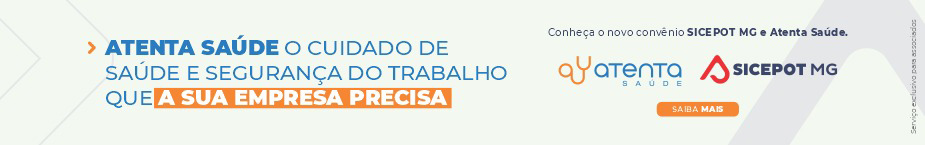 ÓRGÃO LICITANTE:  MINISTÉRIO DA INFRAESTRUTURA - DNIT - 06ª UNIDADE DE INFRAESTRUTURA TERRESTREÓRGÃO LICITANTE:  MINISTÉRIO DA INFRAESTRUTURA - DNIT - 06ª UNIDADE DE INFRAESTRUTURA TERRESTREPREGÃO ELETRÔNICO Nº 160/2022 - UASG 393031 Nº Processo: 50606005637202184PREGÃO ELETRÔNICO Nº 160/2022 - UASG 393031 Nº Processo: 50606005637202184Endereço: Rua Martim de Carvalho, nº 635 – 4º andar – Bairro: Santo Agostinho - Belo Horizonte – MG, fone nº (31) 3057-1551, fax (31) 3057-1550 - CEP: 30.190-094http://www.dnit.gov.br - E-mail: pregoeiro.sremg@dnit.gov.br Endereço: Www.dnit.gov.br - Belo Horizonte (MG) - Telefone: (61) 96412290 Endereço: Rua Martim de Carvalho, nº 635 – 4º andar – Bairro: Santo Agostinho - Belo Horizonte – MG, fone nº (31) 3057-1551, fax (31) 3057-1550 - CEP: 30.190-094http://www.dnit.gov.br - E-mail: pregoeiro.sremg@dnit.gov.br Endereço: Www.dnit.gov.br - Belo Horizonte (MG) - Telefone: (61) 96412290 Endereço: Rua Martim de Carvalho, nº 635 – 4º andar – Bairro: Santo Agostinho - Belo Horizonte – MG, fone nº (31) 3057-1551, fax (31) 3057-1550 - CEP: 30.190-094http://www.dnit.gov.br - E-mail: pregoeiro.sremg@dnit.gov.br Endereço: Www.dnit.gov.br - Belo Horizonte (MG) - Telefone: (61) 96412290 Endereço: Rua Martim de Carvalho, nº 635 – 4º andar – Bairro: Santo Agostinho - Belo Horizonte – MG, fone nº (31) 3057-1551, fax (31) 3057-1550 - CEP: 30.190-094http://www.dnit.gov.br - E-mail: pregoeiro.sremg@dnit.gov.br Endereço: Www.dnit.gov.br - Belo Horizonte (MG) - Telefone: (61) 96412290 OBJETO: Contratação dos serviços de manutenção (conservação/recuperação) na rodovia BR-464/MG com vistas a execução de Plano de Trabalho e Orçamento. Trecho: Entr. BR-154(A)/365 (Ituiutaba) - Entr. BR-146(B) (São João Batista do Glória); Subtrecho: Acesso Delfinópolis - Entr. BR-146(B) (São João Batista do Glória); Segmento: km 426,8 ao km 487,4, sob a coordenação SREMG, conforme condições quantidades e exigências estabelecidas neste Edital e seus anexos. OBJETO: Contratação dos serviços de manutenção (conservação/recuperação) na rodovia BR-464/MG com vistas a execução de Plano de Trabalho e Orçamento. Trecho: Entr. BR-154(A)/365 (Ituiutaba) - Entr. BR-146(B) (São João Batista do Glória); Subtrecho: Acesso Delfinópolis - Entr. BR-146(B) (São João Batista do Glória); Segmento: km 426,8 ao km 487,4, sob a coordenação SREMG, conforme condições quantidades e exigências estabelecidas neste Edital e seus anexos. DATAS: Entrega da Proposta:  10/06/2022, às 10h00 Abertura da Proposta:  10/06/2022, às 10h00 Prazo de execução dos serviços: 180 DIAS.DATAS: Entrega da Proposta:  10/06/2022, às 10h00 Abertura da Proposta:  10/06/2022, às 10h00 Prazo de execução dos serviços: 180 DIAS.VALORESVALORESVALORESVALORESValor Estimado da ObraCapital Social Garantia de PropostaValor do EditalR$ 35.261.954,21R$ -R$ -R$ -CAPACIDADE TÉCNICA: 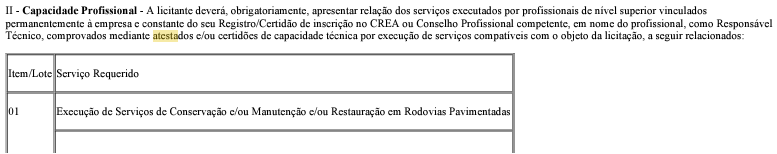 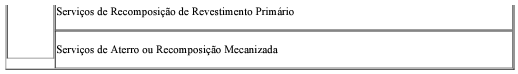 CAPACIDADE TÉCNICA: CAPACIDADE TÉCNICA: CAPACIDADE TÉCNICA: CAPACIDADE OPERACIONAL: 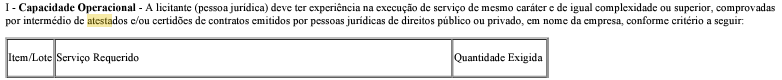 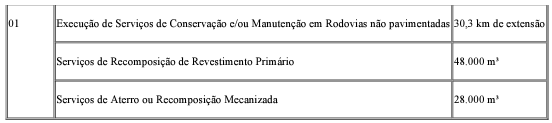 CAPACIDADE OPERACIONAL: CAPACIDADE OPERACIONAL: CAPACIDADE OPERACIONAL:  ÍNDICES ECONÔMICOS: conforme edital.  ÍNDICES ECONÔMICOS: conforme edital.  ÍNDICES ECONÔMICOS: conforme edital.  ÍNDICES ECONÔMICOS: conforme edital. OBSERVAÇÕES: Total de Itens Licitados: 1. Edital: 30/05/2022 das 08h00 às 12h00 e das 13h00 às 17h00. Endereço: Www.dnit.gov.br, - - Belo Horizonte/MG ou https://www.gov.br/compras/edital/393031-5- 00160-2022. Entrega das Propostas: a partir de 30/05/2022 às 08h00 no site www.gov.br/compras. Abertura das Propostas: 10/06/2022 às 10h00 no site www.gov.br/compras.As visitas técnicas serão realizadas nos dias a serem definidos pela(s) Unidade(s) Local(is) e serão acompanhadas pelo(s) Engenheiro(s) Residente(s), que certificará(ão) a visita, expedindo o Atestado de Visita e Informações Técnicas. Esse atestado será juntado à Documentação de Habilitação, nos termos do inciso III do Artigo 30, da Lei 8.666/93 de 21/06/93. Quaisquer informações quanto às visitas poderão ser obtidas através do telefone (35) 3521-9076.  http://www1.dnit.gov.br/editais/consulta/resumo.asp?NUMIDEdital=9025#. OBSERVAÇÕES: Total de Itens Licitados: 1. Edital: 30/05/2022 das 08h00 às 12h00 e das 13h00 às 17h00. Endereço: Www.dnit.gov.br, - - Belo Horizonte/MG ou https://www.gov.br/compras/edital/393031-5- 00160-2022. Entrega das Propostas: a partir de 30/05/2022 às 08h00 no site www.gov.br/compras. Abertura das Propostas: 10/06/2022 às 10h00 no site www.gov.br/compras.As visitas técnicas serão realizadas nos dias a serem definidos pela(s) Unidade(s) Local(is) e serão acompanhadas pelo(s) Engenheiro(s) Residente(s), que certificará(ão) a visita, expedindo o Atestado de Visita e Informações Técnicas. Esse atestado será juntado à Documentação de Habilitação, nos termos do inciso III do Artigo 30, da Lei 8.666/93 de 21/06/93. Quaisquer informações quanto às visitas poderão ser obtidas através do telefone (35) 3521-9076.  http://www1.dnit.gov.br/editais/consulta/resumo.asp?NUMIDEdital=9025#. OBSERVAÇÕES: Total de Itens Licitados: 1. Edital: 30/05/2022 das 08h00 às 12h00 e das 13h00 às 17h00. Endereço: Www.dnit.gov.br, - - Belo Horizonte/MG ou https://www.gov.br/compras/edital/393031-5- 00160-2022. Entrega das Propostas: a partir de 30/05/2022 às 08h00 no site www.gov.br/compras. Abertura das Propostas: 10/06/2022 às 10h00 no site www.gov.br/compras.As visitas técnicas serão realizadas nos dias a serem definidos pela(s) Unidade(s) Local(is) e serão acompanhadas pelo(s) Engenheiro(s) Residente(s), que certificará(ão) a visita, expedindo o Atestado de Visita e Informações Técnicas. Esse atestado será juntado à Documentação de Habilitação, nos termos do inciso III do Artigo 30, da Lei 8.666/93 de 21/06/93. Quaisquer informações quanto às visitas poderão ser obtidas através do telefone (35) 3521-9076.  http://www1.dnit.gov.br/editais/consulta/resumo.asp?NUMIDEdital=9025#. OBSERVAÇÕES: Total de Itens Licitados: 1. Edital: 30/05/2022 das 08h00 às 12h00 e das 13h00 às 17h00. Endereço: Www.dnit.gov.br, - - Belo Horizonte/MG ou https://www.gov.br/compras/edital/393031-5- 00160-2022. Entrega das Propostas: a partir de 30/05/2022 às 08h00 no site www.gov.br/compras. Abertura das Propostas: 10/06/2022 às 10h00 no site www.gov.br/compras.As visitas técnicas serão realizadas nos dias a serem definidos pela(s) Unidade(s) Local(is) e serão acompanhadas pelo(s) Engenheiro(s) Residente(s), que certificará(ão) a visita, expedindo o Atestado de Visita e Informações Técnicas. Esse atestado será juntado à Documentação de Habilitação, nos termos do inciso III do Artigo 30, da Lei 8.666/93 de 21/06/93. Quaisquer informações quanto às visitas poderão ser obtidas através do telefone (35) 3521-9076.  http://www1.dnit.gov.br/editais/consulta/resumo.asp?NUMIDEdital=9025#. 